Conecta tu Chromebook a Wi-Fi
Paso 1: Activa el Wi-Fi.En la esquina inferior derecha, selecciona la hora.Selecciona No Conectado .
Aviso: si ves el nombre de tu red Wi-Fi y la intensidad de la señal, tu Chromebook ya está conectado a la red Wi-Fi.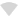 Enciende el Wi-Fi. Tu Chromebook automáticamente buscará redes disponibles y te las mostrará en una lista. Paso 2: Elige una red y conéctate.Conéctate a una red disponible.Selecciona la red Wi-Fi .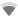 Recuerda, tu información podría estar visible para otras personas en esta red. 
Conéctate a una red segura.Selecciona la red Wi-Fi segura .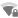 Teclea la contraseña de la red.Selecciona Conectar.Ingresando a tu ChromebookIngresa tu dirección de correo electrónico de CCSD Google y dale clic en Siguiente (Next).Los nombres de usuarios de la G Suite (Google) son una combinación de tu nombre y un número al azar que se te asigna. Un ejemplo para John Doe podría ser: John.123456@nv.ccsd.net
Ingresa tu contraseña de CCSD Google y dale clic a Siguiente (Next).Tu contraseña de G Suite (Google) es tu contraseña AD (Active Directory) “Directorio Activo”. Si no estás seguro o no recuerdas tu contraseña AD, por favor consulta la sección de abajo para restablecer tu contraseña. 
Restablecimiento de tu contraseña u obtener la dirección de tu correo electrónicoPara restablecer tu contraseña de Google o para obtener la dirección de tu correo electrónico de CCSD Google, visita: http://myaccount.ccsd.net
¿Necesitas más ayuda?Si necesitas más ayuda, visita: http://stutech.ccsd.net o contacta a tu escuela para que te ayuden. 